РЕСПУБЛИКА БЕЛАРУСЬПАСПОРТвоинского захоронения(захоронения жертв войн)4856(учетный номер)	(область, район, город,сельсовет, населенный пункт, число, месяц, год)5. Количество захороненных:6. Персональные сведения о захороненных:8. Фотоснимок захоронения                                              9. Карта расположения  11. Подписи уполномоченных представителей:    Председатель Барановичского районного    исполнительного комитета                                      ___________________________В.М.Хватик      (подпись, инициалы, фамилия)
___ ___________ .			 Военный комиссар г. Барановичи,                                                               			 Барановичского и Ляховичского районов                        полковник ____________________В.А.Королик                                                                		              (подпись, инициалы, фамилия)	                                                                ___ ___________ .1. Место и дата захоронения  Брестская область, Барановичский район,между дер. Узноги и Глинище, дер.Грабовец, Великолукского сельисполком,  .2. Вид захороненияБратская могила3. Охранная зона (границы захоронения)3,5х3,5м4. Краткое описание захоронения и его состояниеВ 1997 году установлен памятник – обелиск, из мраморной крошки, металлической ограждение, высота . Надпись обелиск, из мраморной крошки, металлической ограждение, высота . Надпись «Останки 8000 евреев из Баранович, собранные с мест уничтожения, осуществленного «Останки 8000 евреев из Баранович, собранные с мест уничтожения, осуществленного немцами и их пособниками в .». Надпись на белорусском языке и идиш.немцами и их пособниками в .». Надпись на белорусском языке и идиш.ВсегоВ том числе по категориямВ том числе по категориямВ том числе по категориямВ том числе по категориямВ том числе по категориямВ том числе по категориямВ том числе по категориямВ том числе по категориямИз нихИз нихПриме- чаниеВсеговоеннослужащихвоеннослужащихучастников сопротивленияучастников сопротивлениявоеннопленныхвоеннопленныхжертв войнжертв войнИз нихИз нихПриме- чаниеВсегоизве- стныхнеиз- вест- ныхизве- стныхнеиз- вест- ныхизве- стныхнеиз- вест- ныхизве- стныхнеиз- вест- ныхизве- стныхнеиз- вест- ныхПриме- чание8000-------8000-8000Захоронение 2-й мировой войны№ п/пВоинское званиеФамилияСобствен-ное имяОтчество (если таковое имеется)Дата рожде-нияДата гибели или смертиМесто первич-ного захороне-нияМесто службыМесто рождения и призыва7. Кто осуществляет уход за захоронениемВеликолукский сельисполком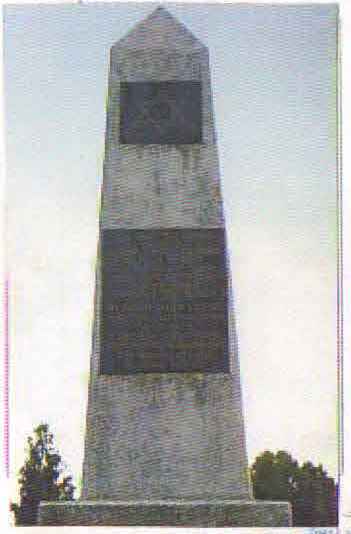 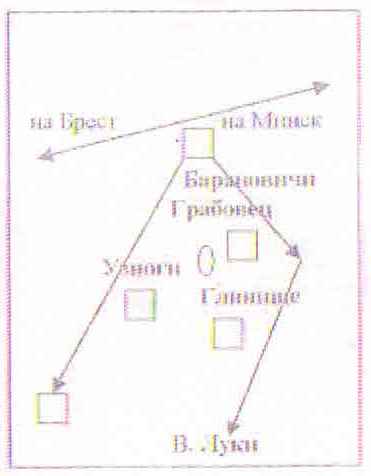  10. Дополнительная информацияместного исполнительногои распорядительного органабазового территориального уровняМ.П.военного комиссариата                                    М.П.